Organisation 4e année    2023-2024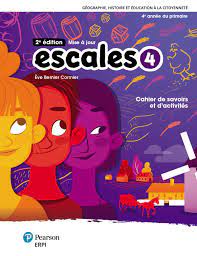 Cahiers                                                                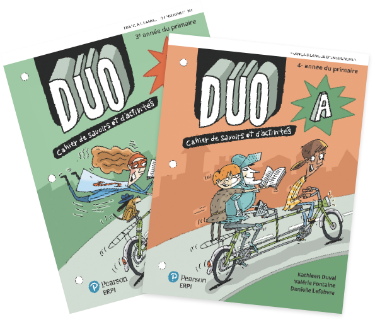 Français : Duo A + BUnivers social : Escales                                                                      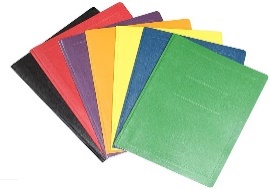 Duo-tangsMauve : Conjugaison 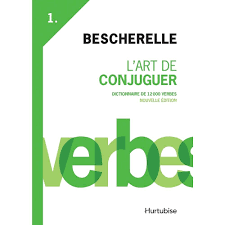 Avoir, être, aimer, finir et aller : présent, imparfait, futur simple, passé-composé, futur proche & conditionnel présent, copie du résumé de l’aide-mémoire Jazz. Faire, pouvoir et dire. Orange : Orthographe, écriture et grammaire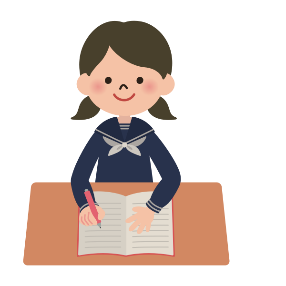 Mots de dictéeListe orthographiqueStratégies d’écriture   Écriture matinale         Fiches de grammaire (Noms, déterminants, verbes, adjectifs, groupe du nom, marqueurs de relations, homophones et ponctuation et types de phrases).        3- Rose-: Lecture, communication orale et chansons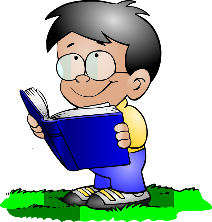 Stratégies de lecture.           Suggestions de livres.                                     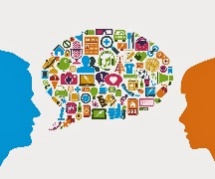 Compréhensions de lecture formatives.Liste des thèmes pour les discussions orales.Paroles des chansons.4-Gris : Les arts et santé     Fiches de santé ou des arts.                                    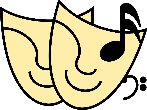 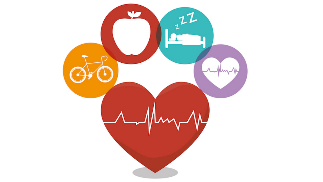          5- Blanc : Évaluations Tests et autres évaluations